Taking the MAP TestMy name is [student name] and I go to [School Name]. I have lots of friends at school and I am good at my schoolwork!!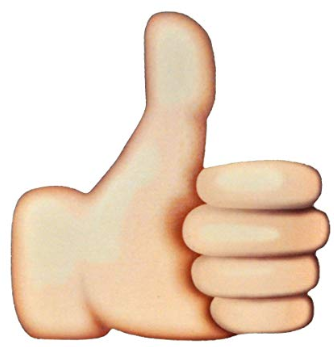 Sometimes we do work on a computer.  I’m good at that too!  Sometimes we do the MAP on the computer.  Kids have to stop and listen to the question BEFORE they hit the keys!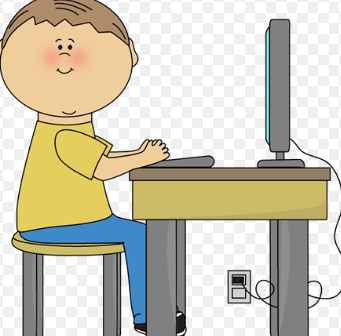 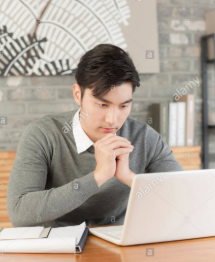 I’m going to take the MAP soon.  I did it before.  I’m a good student.  I think I will pick:Fold my hands and wait to hear the question.  Then I will think.  Then I will pick the answer.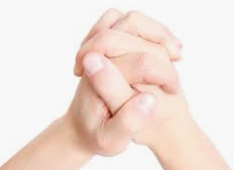 Hold [insert student’s favorite item here] until I hear the question.  Then I will think.  Then I will pick the answer.